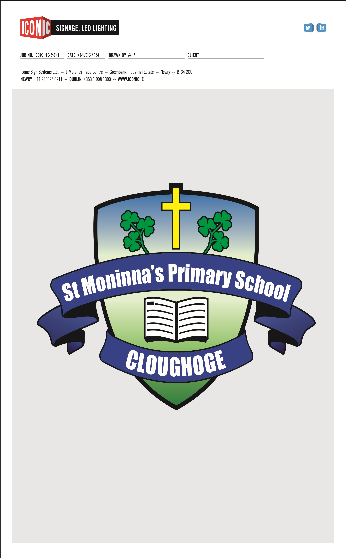 Many thanks to everyone who is supporting our Christmas Raffle. We are very grateful to all of our  kind sponsors who have donated so generously to our school. 1st Prize – A laptop (sponsored by Shane Cooney and Nigel Allen from Cityscaff)2nd Prize - £250 Photography Voucher (sponsored by Andrew Mackin Photography)3rd Prize – 4 tickets to the Belfast Giants and a Family Pass for W5 ( Both sponsored by SSE Arena)4th Prize - £100 voucher for Canal Court Hotel (sponsored by Convery Ceilings)We would also like to thank the following businesses for their very kind donations of prizes for our raffle Gifted Beauty  ( Blow Dry)Blushing Violet (£20 voucher)Mojo & Co ( Wash, Cut & Style)iCon Hair and Beauty (Blowdry)Belleza Beauty (Gel Polish Application)MR Fuels (£100 cash )Beautiful You (£10 voucher)McEvoy’s Drapery (£50 voucher)LA Pizzeria (Pizza Meal Deal)Camocha Fiships (£20 voucher)Bakers Take Away (£25 voucher)Prices Ices ( 3 x £5 vouchers)Ally’s Café (£10 voucher)Make Up Pro Store – Paddy Mc Gurgan (1 hour make up lesson)Formula Carting Newry (Grand Prix voucher)Omniplex Newry ( 4x Cinema Passes)LR Fitness – Classes Voucher Sheepbridge Family Entertainment Centre (£20 voucher & £30 voucher)Xcel Gymnastic (£20 cash)Flagstaff Lodge  (£25 voucher)We are Vertigo (Bounce session for 2 )Timoney’s (4 x £5 vouchers)Gosford Karting (£20 voucher)Bounce 4 Joy (A free bouncy castle for a day)Newry Leisure Centre (20 free swims and £15 voucher for the café)Younique (manicure voucher)Crash ( A Year’s Free Breakdown Cover)Streamvale Open Farm ( Family Pass)Craigmore Swim School (£40 voucher)Fun House ( 2 x play vouchers)O’ Neill’s Flowers (Mulkearns Eurospar) ( 1 bouquet of fresh flowers for £20)Carrickdale Hotel ( Sunday lunch for 2)Mc Donald’s Family Meal for 4 people ( x 2 )Friar Tucks ( 2 x £20 vouchers) Eddie Rockets ( Vouchers worth £70)Cheeky Monkeys ( 4 x play passes)Phillips Fruit ( Fruit basket)Shelbourne ( Christmas cake)Smiggle ( vouchers)Tesco ( fitness items)Mc Keevers (Hamper)Eurospar ( Hamper)ICT Hamper ( Virtual Reality Glasses, Wireless Keyboard – sponsored by Glen Farrell)Killeavy Shop ( 1 x Killeavy Jersey)We would also like to thank SK Windows, Mc Ginnity’s Funeral, Kinney Skip Hire, Mallon’s Hardware, Re-Gen and Mackins Feed for their very generous donations towards our school raffle. Thanks to you all for supporting our school. 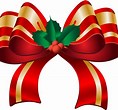 